      جمهورية العراق                                                          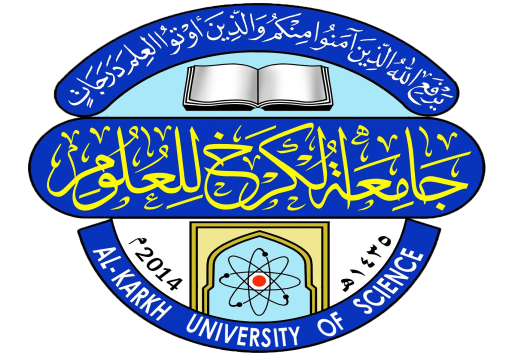 وزارة التعليم العالي والبحث العلمي       جامعة الكرخ للعلوم         كلية العلومالسيد رئيس قسم (                          ) المحترم ...طلب ترقية علميةالسلام عليكم ورحمة الله وبركاته ...يرجى التفضل بالموافقة على ترويج معاملة ترقيتي من لقب (                  ) الى لقب (                        ) حسب قانون الترقيات العلمية رقم (167) لسنة 2017، علما ان اختصاصي الدقيق هو (                               ).المرفقات معاملة الترقية                                                               اسم مقدم الطلب :                                                                  القسم:                                                               التوقيع:                                                               التاريخ: 